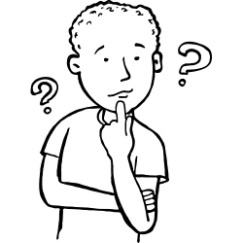 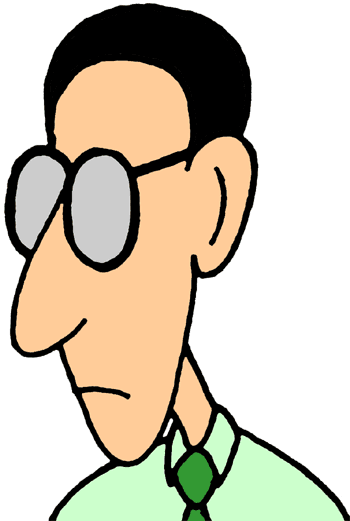 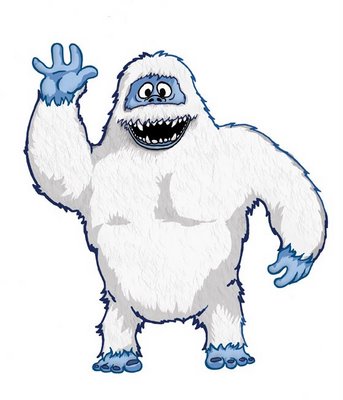 How old is Jake?ジェイクは何歳ですか？                         歳   Where is Jake from?ジェイクはどこの出身？_____________________________BONUS: What state?ボーナス：何州？_____________________________How tall is Jake?ジェイクの身長はどのくらい？                          cm  Does Jake like natto?ジェイクは納豆が好きですか？Yes      /      NoCan Jake speak Spanish?ジェイクはスペイン語がしゃべれる？Yes      /      NoWhen is Jake’s birthday?ジェイクの誕生日はいつ？                 月　　　　日   How many brothers does Jake have?ジェイクは男の兄弟は何人いますか？_____________________________